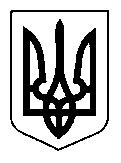 УКРАЇНАЩАСЛИВЦЕВСЬКА  СІЛЬСЬКА  РАДАГЕНІЧЕСЬКОГО  РАЙОНУ  ХЕРСОНСЬКОЇ ОБЛАСТІ                                                           РІШЕННЯХСVІІІ  СЕСІЇ   VІІ   СКЛИКАННЯвід _09.08.2019 р._ №      1793_ Про внесення  змін  до  рішення LXXXII   сесії Щасливцевської сільської ради VІІ скликання  від 22 грудня 2018 року № 1393« Про  сільський  бюджет  на 2019 рік».                 Відповідно до статей  22 ,23,71,72,78, 85 та  статті 91 Бюджетного кодексу (зі змінами) України та керуючись статтею 26 Закону України « Про місцеве самоврядування в Україні», сільська рада ВИРІШИЛА:1.  Внести зміни до рішення LXXXII   сесії  Щасливцевської  сільської  ради             VІІ скликання   від  22  грудня  2018 року № 1393 «Про  сільський  бюджет  на 2019 рік», а  саме:1.1.Збільшити  доходи  спеціального  фонду   сільського  бюджету  на   суму 500000 гривень за ККД 50110000 «Цільові фонди, утворені Верховною Радою Автономної Республіки Крим, органами місцевого самоврядування та місцевими органами  виконавчої влади».1.2.Збільшити видаткову частину  сільського бюджету за рахунок перевиконання дохідної  частини  спеціального  фонду   на  суму      500000  гривень, згідно з  додатком 1 до цього рішення. 1.3.Доповнити додаток № 6 до рішення  LXXXII   сесії Щасливцевської сільської ради    VІІ скликання     від  22 грудня 2018 року № 1393 «Про  сільський  бюджет на 2019 рік» переліком місцевих (регіональних) програм, які фінансуватимуться за рахунок коштів Щасливцевського сільського бюджету, згідно  з  додатком  2 до цього рішення.2. Головному   бухгалтеру сільської  ради  Слойковій Н. М. внести   відповідні  зміни  до  бюджетних призначень  сільського   бюджету  на 2019 рік.3. Контроль за виконанням покласти на постійну депутатську  комісію з  питань  бюджету, управління комунальною власністю.Сільський  голова                                                             В. ПЛОХУШКО